新潟県立新潟工業高校において出前ＰＲ講座を開催いたしました　次のとおり出前ＰＲ講座を開催したので、お知らせいたします。１　日　時　令和５年３月１７日（金）午前９時から１１時３０分まで２　場　所　建築科実習室ほか３　対象者　建築科建築設備コース１年生・２年生５５人（うち女性４人）４　講座の内容(1) あいさつ　研冷工業(株) 代表取締役　　　　酒　井　巳喜雄　様(2) 講義 「設備工事会社の仕事の紹介（実際の就労体験を通して）」      講師　研冷工業(株) 工事部工事課主任　　　小野島　直斗 様 ほか　 (3) 実習 「給水配管の接合体験など」及び「冷媒配管の接合体験など」　講師　研冷工業(株) 工事部部長　　　　　　大澤　哲雄　様工事部工事課課長補佐　長澤　秀明　様 ほか５　生徒さんの感想・出前講座を通して、新潟工業ＯＢの方々の話を聞くことができたり、貴重な体験をすることができました。・高校を卒業して社会に出たときは、今回の出前講座を通して聞いたアドバイスや経験をもとに、自分の将来の夢に向かって進もうと思います。とても貴重な時間を設けていただき、本当にありがとうございました。・仕事のやりがいや仕事の内容、仕事をしていて困ったことなどが聞けてすごく勉強になりました。相手の感情を分析して話をしたり、人とうまくコミュニケーションがとれるようになりたいと思いました。・講師の方々の話も年齢が離れていないということもあって、共感できる部分も多くありました。まだ、社会人になるまで時間があるので、悔いの残らないようにしっかり考えていけたら良いと思います。・講義の中で、在学中に受けられる資格取得にチャレンジすることや、学生のうちからメモを取る癖をつけることなどを先輩たちから学びました。・今回の出前講座を受けて感じたことが二つあります。一つは、話しやすさです。ＯＢの方がたくさんいらっしゃったので、わからないことがたくさんあったのに聞きやすかったです。とてもわかりやすい説明でした。優しく丁寧に教えていただいたので、とても良かったです。二つ目は、器具です。1年生の時に実習で使った工具がたくさんありましたが、使い方を思い出すのに苦労しました。・実技指導では、普段は使うことのできない工具を使えてとても楽しかったです。ナイスジョイントを初めて使ってみましたが、簡単に接合することができて、すごく便利だと思いました。拡管機の付け方も、すごく簡単にすることができました。本当にめったにできない体験ができて良かったです。・冷媒配管実習では、フレア加工をしてエアコンに銅管を繋ぎ、レンチで締め付けることを学びました。フレア加工や管を切ったり、リーマーで磨いたりする作業は久し振りにやったので、時間がかかり少し難しかったです。私が困っていたら、講師の方がやり方を丁寧に教えてくれたので、うまく加工することができました。今回の実習を通して、建築設備の仕事の大切さとこの仕事をより身近に感じるこ　とができました。・実習では、実際にエアコンを使って銅管を繋ぐといった、普段、学校ではできない作業をすることができ、とても新鮮で楽しい時間でした。今日学んだことを思い出して、就職先でも生かしていきたいです。・今回の実習を通して、二つ学んだことがあります。一つ目は、精度の重要性です。今回の実習では液体を運搬する管を扱いましたが、継ぎ手の部分が1ミリでも間違えると液体が漏れてしまう原因になってしまうので、精密さが重要であると実感しました。二つ目は、工夫についてです。管が錆びてしまうと衛生面で良くないことから、　鉄からステンレスにしたことなど、工夫がされていることを今回の実習で学びました。そのほか、万が一故障したりしても、全体を交換しなくても一部の部品のみの交換で復旧できる工夫もされていることを知ることができました。・私は高校卒業後、大学進学を目標としていますが、大学卒業後には建築設備に携わる可能性があるので、仕事の内容を知ることができて良かったと思いました。・設備設計事務所協会の皆様には短い時間でしたが、これからの進路に参考になる講座を開催していただきました。良い経験ができ、また、自分も一歩成長することができて、新しい道が切り開けました。ありがとうございました。講　義　中　の　様　子　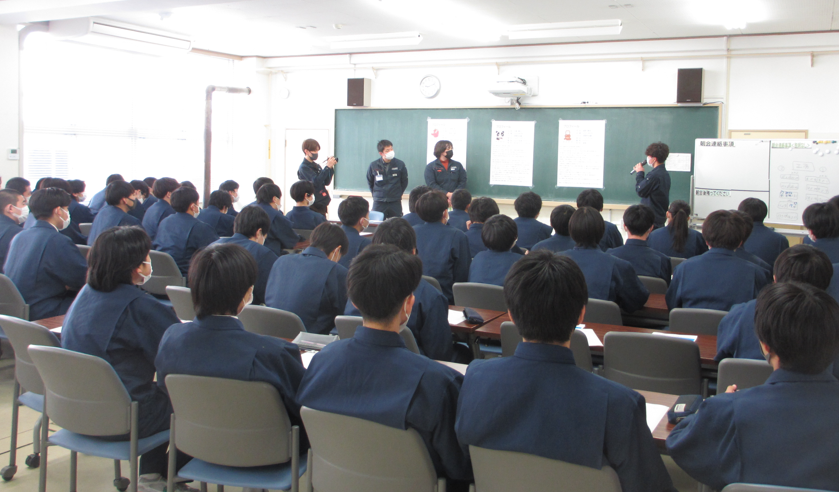 実　 習　 の　 様 　子　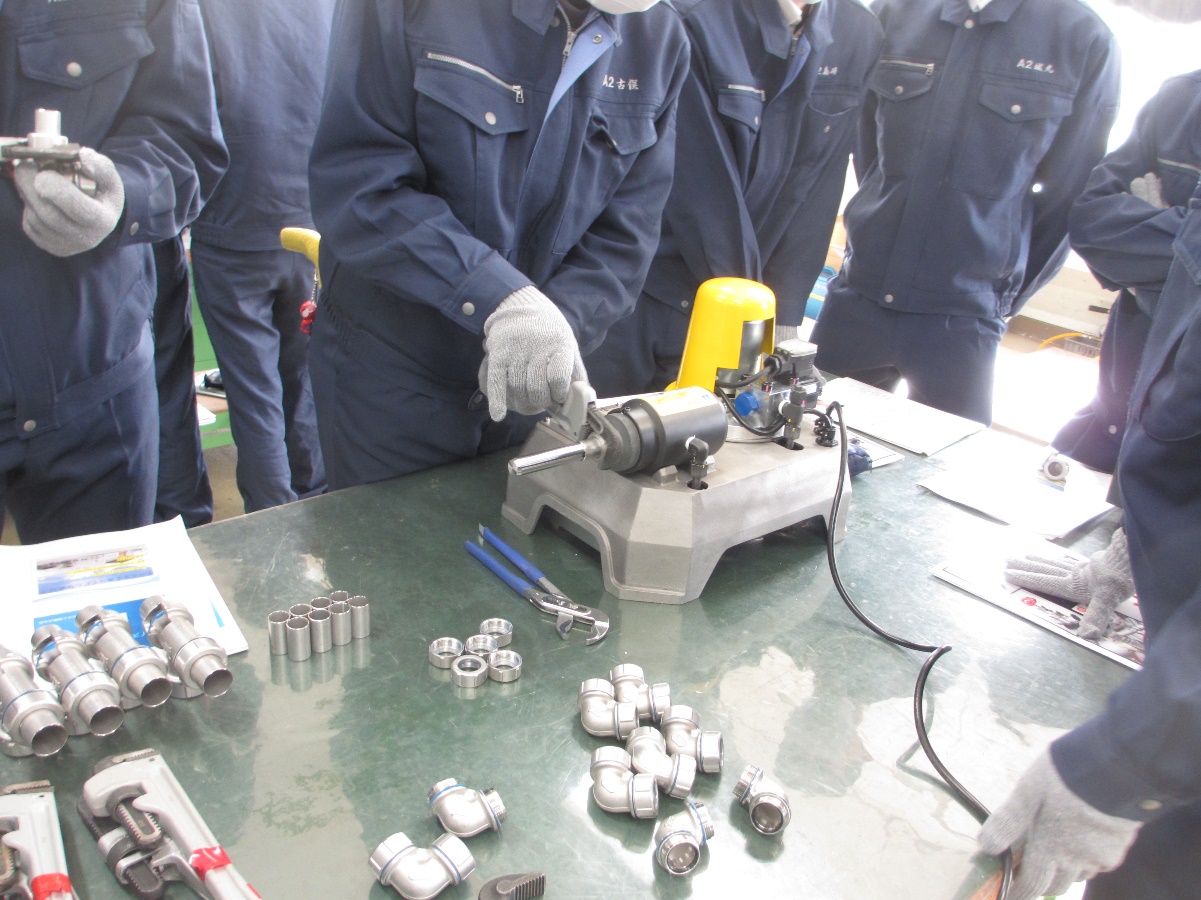 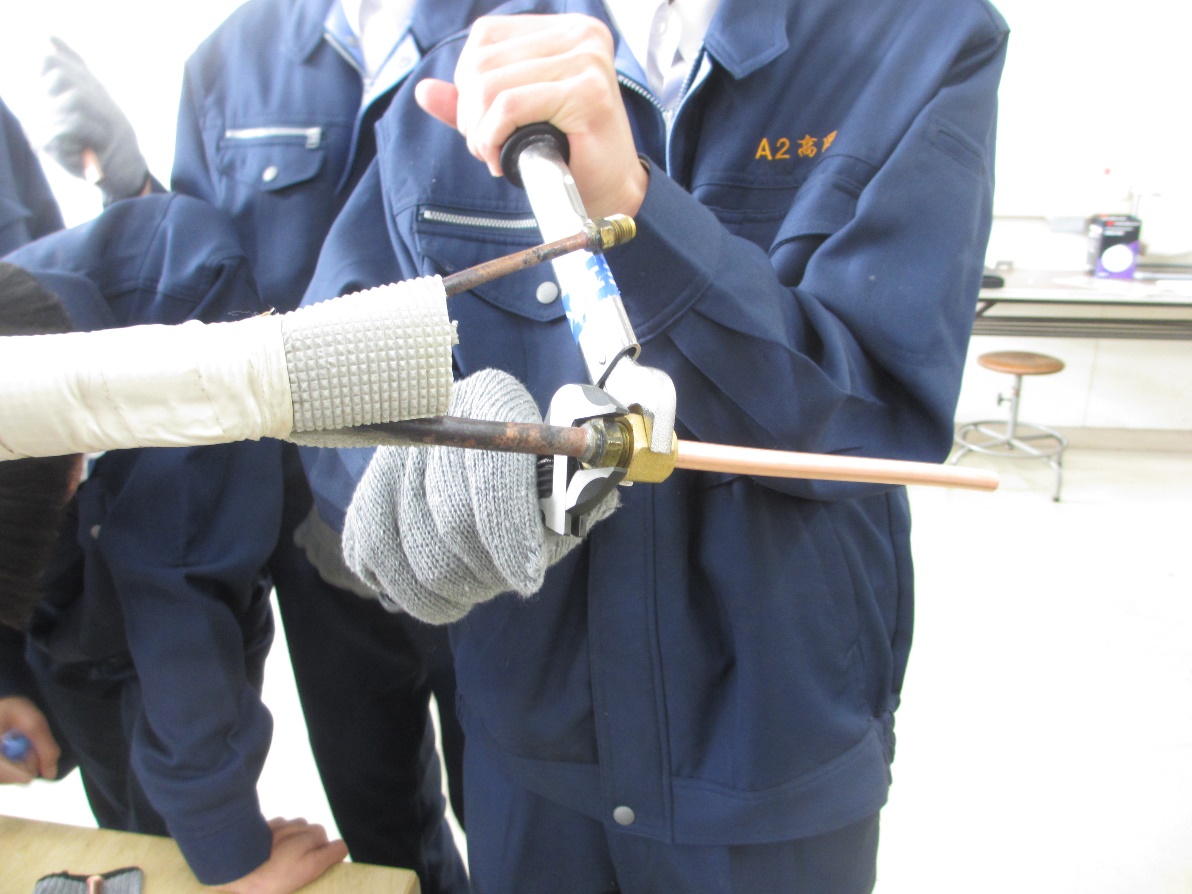 